Naslov prispevka za revijo Gozdarski vestnikThe title of the article published in Gozdarski vestnikAndrej NOVAK1, Miha TALOR2, Žiga SPASIBA3, Marjan NOVAK4Izvleček:Novak, A., Talor, M., Spasiba, Ž., Novak, M.: Naslov prispevka za revijo gozdarski vestnik; Gozdarski vestnik, 74/2016, št. ??. V slovenščini z izvlečkom in povzetkom v angleščini, cit. lit…Prevod Breda Misja, jezikovni pregled slovenskega besedila Marjetka Šivic.Izvleček v slovenskem jeziku … naj bistveno ne presega 350 besed …Ključne besede: vsaj 5 ključnih besed v slovenskem jeziku, ločene naj bodo z vejico. Ključne besede so lahko v samostalniški ali pridevniški obliki. Zaradi pomenske nedvoumnosti jih lahko tvorimo kot besedne zveze, a vedno v naravnem besednem redu. Prednost pri izboru imajo domači strokovni izrazi. Kratice po potrebi razrešimo. S ključnimi besedami povzamemo vsebino, če je smiselno omejimo tudi geografsko lokacijo. Smiselna je uporaba vsaj ene ključne besede, ki vsebino uvršča v širše v znanstveni prostor.Abstract:Novak, A., Talor, M., Spasiba, Ž., Novak, M.: The title of article published in Gozdarski vestnik; Gozdarski vestnik (Professional Journal of Forestry), 74/2016, vol ???. In Slovenian, abstract and summary in English, lit. quot. …. Translated by Breda Misja, proofreading of the Slovenian text Marjetka Šivic.Izvleček v angleškem jeziku je lahko preveden tudi s strani uredništva revijeKey words: ključne besede prevedene v angleščino1 A. N., Zavod za gozdove Slovenije, Oddelek za prostor. Večna pot 2, SI-1000 Ljubljana, Slovenija. andrej.novak@test.si2 M. T., Gozdarski inštitut Slovenije, Oddelek za gozdno ekologijo. Večna pot 2, SI-1000 Ljubljana, Slovenija, miha.talor@gs.si3 mag. Ž. S., Biotehniška fakulteta, Oddelek za gozdarstvo. Večna pot 83, SI-1000 Ljubljana, Slovenija. žiga.spasiba@gz.si4. prof. dr. M. N., zasebni raziskovalec, Celjska cesta 7, SI-1000 Ljubljana, Slovenija. marjan.novak@gu.siUVODINTRUDUCTIONRevija Gozdarski vestnik (Gozd. Vestn.) objavlja izvirne znanstvene članke, pregledne znanstvene članke, kratke znanstvene prispevke, strokovne članke, poljudne članke, diskusijske prispevke in druge kratke novice, poročila, ki obravnavajo gozd, gozdni prostor, gozdarstvo in gozdno-lesno verigo. V slovenskem ali angleškem jeziku objavljamo prispevke, ki praviloma niso daljši od ene avtorske pole (30.000 znakov) in so pripravljeni v skladu z navodili za objavo v GozdVestn.Potrebne prevode lahko zagotovi uredništvo GozdVestn, avtorji naj prispevku priložijo prevode pomembnejših strokovnih terminov. Vse znanstvene in strokovne prispevke (v nadaljevanju vodilni prispevki) recenziramo, ostale prispevke recenziramo po presoji uredništva. Uredništvo si pridržuje pravico do oblikovnih popravkov prispevka. Avtorji bodo vedno dobili prispevek v pregled pred objavo.Prispevek mora biti opremljen z imeni in priimki avtorjev, njihovo izobrazbo in strokovnim nazivom ter točnim naslovom ustanove, v kateri so zaposleni, oziroma njihovega bivališča (če niso zaposleni). Stroške prevajanja, slovenskega in angleškega lektoriranja ter recenzij nosi uredništvo. Prispevki so lahko dostavljeni na uredništvo osebno, s priporočeno pošiljko ali po elektronski pošti na naslov gozdarski.vestnik@gmail.com. Avtorji se z objavo v reviji GozdVestn strinjajo, da bodo njihovi prispevki kasneje brezplačno objavljeni na spletni strani revije GozdVestn, v repozitoriju DiRROS in na spletni strani Dlib. Ob oddaji prispevka je obvezno priložiti podpisano soglasje k objavi (lahko tudi kot skeniran dokument).Avtorji prispevkov lahko v uredništvu (stavba Gozdarskega inštituta Slovenije, 2. nadstropje, soba XXXX) dvignejo 5 brezplačnih izvodov revije v kateri so objavili prispevek. Za dvig revij se predhodno najavite na elektronski naslov gozdarski.vestnik@gmail.com.Preglednice, grafikoni, slike in fotografije morajo biti opremljeni z zaporednimi oznakami. Njihove oznake in vsebina se morajo ujemati z omembami v besedilu. Za decimalna števila se uporablja decimalno vejico. Naslovi preglednic morajo biti postavljeni nad preglednico, pri ostalem (ki ga enotno poimenujemo kot »slika«) pa  pod sliko.Pri citiranju sledimo navodilom Biotehniške fakultete. Torej vedno uporabljamo načelo navajanja priimkov z letnico, npr. (Novak, 2008). Če sta avtorja dva, pišemo oba priimka in ju ločimo z besedico “in”, npr. (Kappes in Petterson, 2006). Če je avtorjev več, pišemo prvega in nato navedemo “in sod.”, npr. (Novak in sod., 2008). Če citiramo vir, ki je hkratno delo dveh avtorjev z enakim priimkom, zapišemo tudi kratici, npr. (Kappes J. M. in Kappes J., 2006). Če citiramo več del istega avtorja iz istega leta, jih zaporedno označimo z malimi tiskanimi črkami za letnico (brez presledka). Te tiskane črke zapišemo tudi v končnem seznamu Viri. Če pri istem avtorju citiramo njegova dela iz različnih let, avtorja zapišemo le enkrat letnice pa medsebojno ločimo z vejico, npr. (MacFarland, 1974a; 1974b). Pri monografijah pogosto uporabimo le en sam podatek iz monografije. Takrat, in v primeru dobesednega navajanja, navedemo tisto stran, kjer se podatek nahaja, npr. (MacFarland,1974: 178). Publikacije, kjer avtorji niso navedeni, navajamo po naslovu, v besedilu pa je naslov v citatu smiselno krajšati  in uporabiti le  prvo ali nekaj prvih začetnih besedah npr. (Pravilnik o prepovedi …, 2005). Pri sekundarnem citiranju navajamo najprej prebrani vir (novejši), lahko pa tudi starejšega, če imamo vse podatke, npr. (Pasteur, 1875, cit. po Raspor in sod., 2002). Spletni viri so enakovredni tiskanim in jih navajamo temu primerno enako. Vire uredimo po abecednem redu. V primeru, da je delo pisano v tujem jeziku, to upoštevamo tudi pri navajanju npr. v angleščini (in sod. = at al.; V: = In:; ur. = ed., str. = p.).METODEMETHODSMetode 1Methods 1Po pregledu …Metode 2Methods 2Predstavitev izračunov 1Description of the calculations 1Pri določanju meril … . Natančnejši opis je predstavljen v Formuli 1.R = Q * N + 0,5(1)R – rangQ – percentilN – številoPredstavitev izračunov 2Description of the calculations 2Pri analizi smo …REZULTATIRESULTSRezultati 1Results 1V posebnih primerih lahko avtor združi rezultate in razpravo pod naslovom »REZULTATI IN RAZPRAVA«.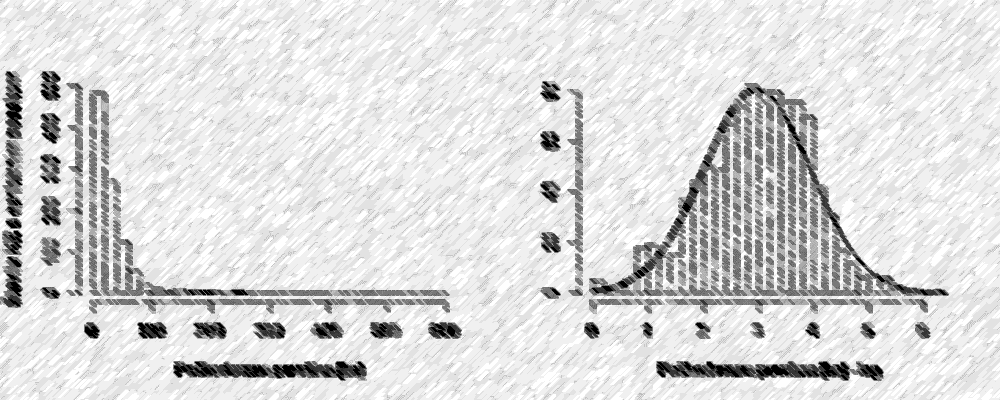 Slika 1: Različni primeri slik. – slike naj bodo v resoluciji vsaj 300 dpi. Če je le mogoče se naj slike pošljejo uredništvu tudi ločeno v jpeg ali tiff formatu. Slike poimenujte tako kot so poimenovane v besedilu, torej Slika1.jpgFigure 1: Different samples of picture.Preglednica : Primer preglednice.Table 1: Example of the table.1 – dodatna pojasnilaRezultati 2Results 2Izračunana … RAZPRAVA IN ZAKLJUČKIDISCUSSION AND CONCLUSIONSPOVZETEKSUMMARYPovzetek naj bo kratek in naj jasno povzame vsebino prispevka. Uredništvo bo zagotovilo prevod v angleški jezik. Glavni namen povzetka je podati strjeno informacijo tako domačim kot tujim bralcem revije.ZAHVALAACKNOWLEDGEMENTZahvale naj vsebujejo navedbe morebitnih financerjev predstavljene naloge ter vse, ki so pri delu sodelovali, a niso navedeni kot soavtorji prispevka.VIRIREFERENCESNavajanje monografij / zbornikovPriimek I. Leto. Naslov. (Zbirka, št.). Kraj založbe, založba: str.Larcher W. 1995. Physiological Plant Ecology. 3rd ed. Berlin, Springer: 506 str.Urednik I. (ur.). Leto. Naslov knjige ali zbornika. (Zbirka, št.). Kraj založbe, založba: str.Bončina A. (ur.). 2004. Participacija v gozdarskem načrtovanju. (Strokovna in znanstvena dela, 119). Ljubljana, Biotehniška fakulteta: 153 str.Naslov knjige ali zbornika. Leto. (Zbirka, št.). Kraj založbe, založba: str.Ekološka sanacija termoenergetskih objektov in uporaba bioindikacijskih metod: zbornik povzetkov mednarodne konference. 2005. Velenje, ERICO: 34 str.Navajanje delov monografij (poglavij) in prispevkov iz zbornikaPriimek I. Leto. Naslov prispevka. V: Naslov knjiga ali zbornika. Kraj založbe, založba: str. od-do.Adamič M. 2004. Participacija pri upravljanju s populacijskimi prostoživečih živali – možnosti in poskus ocene stanja v Sloveniji. V: Participacija v gozdarskem načrtovanju. Bončina A. (ur.). Ljubljana, Biotehniška fakulteta, Oddelek za gozdarstvo in obnovljive gozdne vire: 59-65.Navajanje člankov iz revij (naslove revij izpisujemo)Priimek I. Leto. Naslov članka. Revija, letnik, številka: str. od do.Medved M. 1995. Stroški pridobivanja lesa na kmetiji. Gozdarski vestnik, 5, 1: 2-11.Navajanje zakonodaje Naslov zakona. Leto. Ime in št. uradnega listaZakon o avtorski in sorodnih pravicah. 1995. Ur. l. RS št. 21/95.Navajanje standardovŠtevilka standarda. Naziv. Letnica: str.ISO 11799. Information and documentation ‘ Document storage requirements for archive and library materials. 2003: 15 str.Navajanje spletnih virovIme strani (datum izdelave, neobvezno)URL naslov (datum vpogleda)Ohranimo Smrekovec. 2004. http://www.smrekovec.net/. (29. 11. 2004).Priimek I. Leto. (datum izdelave)URL naslov (datum vpogleda)Kraigher H. 2004. Dead wood and nutrient storage. Nat-Man Newsletter, 6.http://www.flec.kvl.dk/natman/html/getfile.asp?vid=465 (29. 11. 2004).Osebni (ustni) viriPriimek I. Leto. »Fingirani naslov.« Kraj, institucija (osebni vir, datum)Košir P. 1997. »Naravni rezervat Kočevsko«. Kočevje, Zavod za gozdove Slovenije (osebni vir, junij 1997).Neobjavljeni viriPriimek I. Leto. Naslov. V: Naslov sestanka/kongresa/predavanja, kraj, datum sestanka. (neobjavljeno)Werner H. 1995. Bolezni in zajedalci pri kokoših v Prekmurju. V: Simpozij Novi izzivi v poljedelstvu, Radenci, 10.-15. okt. 1995. (neobjavljeno).Avtorjem predlagamo, da se za primere ustreznega navajanja virov obrnejo tudi na katero od zadnjih številk revije GozdVestn.Primer1 / Example1